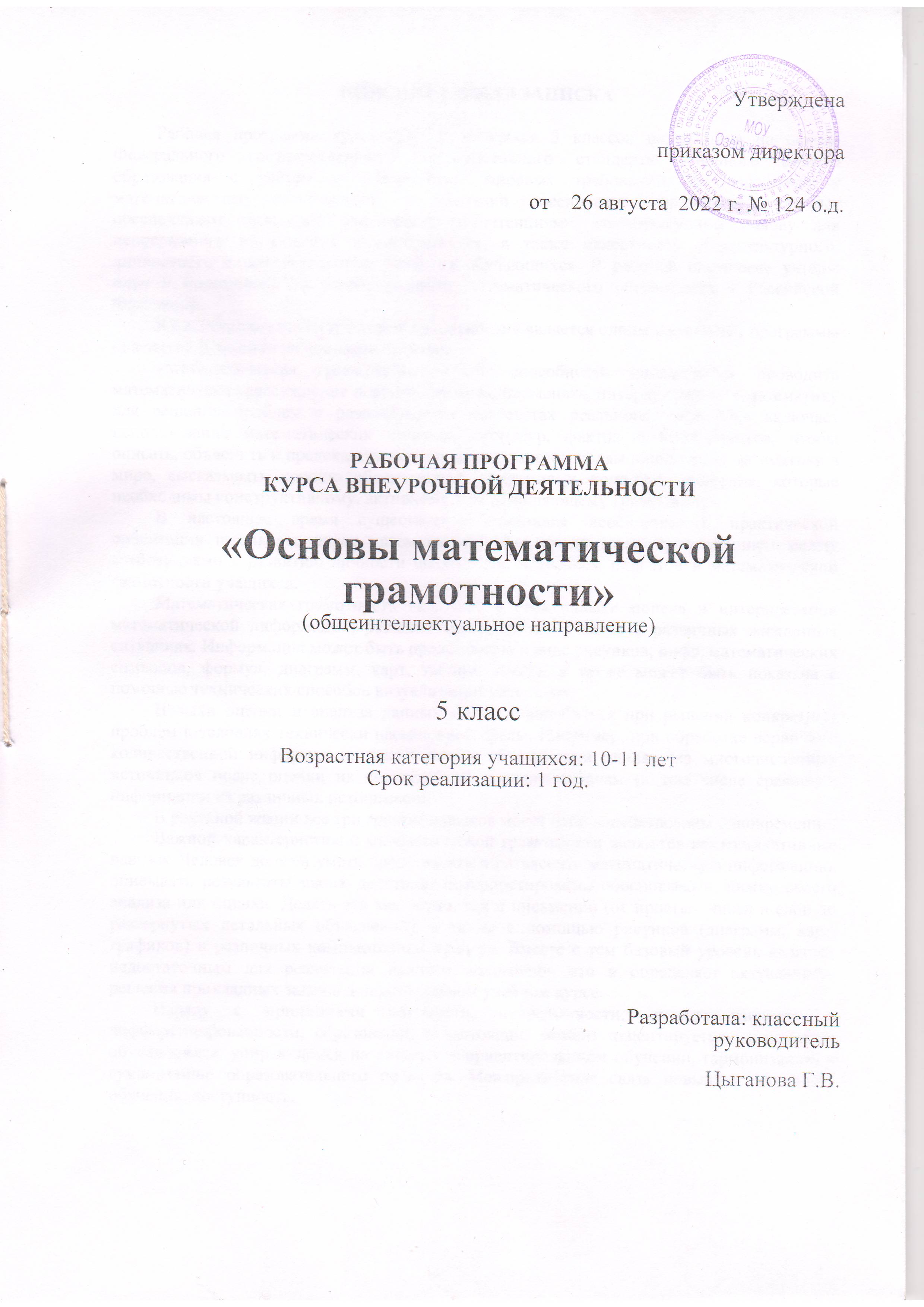                                                    ПОЯСНИТЕЛЬНАЯ ЗАПИСКАРабочая программа курса для обучающихся 5 классов разработана на основе Федерального государственного образовательного стандарта основного общего образования с учётом и современных мировых требований, предъявляемых к математическому образованию, и традиций российского образования, которые обеспечивают овладение ключевыми компетенциями, составляющими основу для непрерывного образования и саморазвития, а также целостность общекультурного, личностного и познавательного развития обучающихся. В рабочей программе учтены идеи и положения Концепции развития математического образования в Российской Федерации.Курс «Основы математической грамотности» является одним из модулей программы «Развитие функциональной грамотности».«Математическая грамотность – это способность индивидуума проводить математические рассуждения и формулировать, применять, интерпретировать математику для решения проблем в разнообразных контекстах реального мира. Она включает использование математических понятий, процедур, фактов и инструментов, чтобы описать, объяснить и предсказать явления. Она помогает людям понять роль математики в мире, высказывать хорошо обоснованные суждения и принимать решения, которые необходимы конструктивному, активному и размышляющему гражданину».В настоящее время существует объективная необходимость практической ориентации школьного курса математики. Выбор продиктован противоречием между требованиями к развитию личности школьников и уровнем подготовки математической грамотности учащихся.Математическая грамотность включает в себя навыки поиска и интерпретации математической информации, решения математических задач в различных жизненных ситуациях. Информация может быть представлена в виде рисунков, цифр, математических символов, формул, диаграмм, карт, таблиц, текста, а также может быть показана с помощью технических способов визуализации материала.Навыки оценки и анализа данных могут понадобиться при решении конкретных проблем в условиях технически насыщенной среды. Например, при обработке первичной количественной информации, извлечении и объединении данных из многочисленных источников после оценки их соответствия текущим задачам (в том числе сравнение информации из различных источников).В реальной жизни все три группы навыков могут быть задействованы одновременно.Важной характеристикой математической грамотности являются коммуникативные навыки. Человек должен уметь представлять и разъяснять математическую информацию, описывать результаты своих действий, интерпретировать, обосновывать логику своего анализа или оценки. Делать это как устно, так и письменно (от простых чисел и слов до развернутых детальных объяснений), а также с помощью рисунков (диаграмм, карт, графиков) и различных компьютерных средств. Вместе с тем базовый уровень является недостаточным для реализации данного положения, что и определяет актуальность решения прикладных задач в дополнительном учебном курсе.Наряду с принципами научности, непрерывности, интегрированности и дифференцированности, образование в настоящий момент акцентируется на развитии обучающихся, упирающемся на личностно-ориентированном обучении, гармонизацию и гуманизацию образовательного процесса. Межпредметная связь повышает научность обучения, доступность.Рабочая программа учебного предмета «Основы математической грамотности» в 5 классе составлена на основании: Указа Президента РФ от 7.05.2018 № 204 «О национальных целях и стратегических задачах развития Российской Федерации на период до 2024 года»,Методических рекомендаций «Института Стратегии Развития Образования Российской Академии Образования» по формированию математической грамотности обучающихся 5-9-х классов с использованием открытого банка заданий на цифровой платформеЗакона «Об образовании в  РФ», ФЗ № 273 от 29.12.2012 г.;Приказа Министерства просвещения РФ от 31 мая 2021г. №287 «Об утверждении федерального государственного образовательного стандарта основного общего образования».Примерных программ основного общего образования (одобрена решением федерального учебно-методического объединения по общему образованию).Основной общеобразовательной програмы основного общего образования МОУ Озёрская ОШ .Учебного плана МОУ Озёрской ОШ.Требований к оснащению образовательного процесса в соответствии с содержательным наполнением учебных предметов.Методических писем о преподавании учебных предметов в условиях введения федерального компонента государственного стандарта общего образования.Приказа № 766 Министерства просвещения Российской Федерации от 23.12.2020 "О внесении изменений в федеральный перечень учебников, допущенных к использованию при реализации имеющих государственную аккредитацию образовательных программ начального общего, основного общего, среднего общего образования организациями, осуществляющими образовательную деятельность, утвержденный приказом Министерства просвещения Российской Федерации от 20 мая 2020 г. № 254".Цели и задачи курса внеурочной деятельностиЦель обучения – формирование математической грамотности учащихся, в том числе в интеграции с другими предметами, развитие интеллектуального уровня учащихся на основе общечеловеческих ценностей и лучших традиций национальной культуры. Программа нацелена на развитие способности человека:формулировать, применять и интерпретировать математику в разнообразных контекстах.Задачи обучения:распознавать проблемы, возникающие в окружающей действительности, которые могут быть решены средствами математики;формулировать эти проблемы на языке математики;решать эти проблемы, используя математические факты и методы;анализировать использованные методы решения;интерпретировать полученные результаты с учетом поставленной проблемы.Математическая грамотность как компонент предметной функциональной грамотности включает следующие характеристики:Понимание обучающимся необходимости математических знаний для решения учебных и жизненных задач; оценка разнообразных учебных ситуаций (контекстов), которые требуют применения математических знаний, умений.Способность устанавливать математические отношения и зависимости, работать с математической информацией: применять умственные операции, математические методы.Владение математическими фактами (принадлежность, истинность, контрпример), использование математического языка для решения учебных задач, построения математических суждений.Место учебного курса в учебном планеСогласно учебному плану МОУ Озёрской ОШ на изучение курса внеурочной деятельности  «Основы математической грамотности» отводится 1 час в неделю, всего 34 учебных часа в год. Планируемые результаты обученияМетапредметные и предметныеуметь работать на уровне узнавания и понимания, на уровне понимания и применения;уметь находить и извлекать математическую информацию в различном контексте;уметь применять математические знания для решения разного рода проблемраспознавать проблемы, которые возникают в окружающей действительности и могут быть решены средствами математики;формулировать эти проблемы на языке математики;решать проблемы, используя математические факты и методы;анализировать использованные методы решения;интерпретировать полученные результаты с учетом поставленной проблемы;формулировать и записывать результаты решения.Личностные:Уметь:объяснять гражданскую позицию в конкретных ситуациях общественной жизни на основе математических знаний с позиции норм морали и общечеловеческих ценностейстроить монологическую письменную речь, участвовать в дискуссиях;создавать команду и работать в команде при осуществлении мини-проектов;формировать портфель достижений школьника, принимая участие в олимпиадах, викторинахАктуальность курсаВ настоящее время существует объективная необходимость практической ориентации школьного курса математики. Выбор продиктован противоречием между требованиями к развитию личности школьников и уровнем подготовки математической грамотности учащихся. Математическая грамотность включает в себя навыки поиска и интерпретации математической информации, решения математических задач в различных жизненных ситуациях. Информация может быть представлена в виде рисунков, цифр, математических символов, формул, диаграмм, карт, таблиц, текста, а также может быть показана с помощью технических способов визуализации материала.Существуют три составляющих математической грамотности:Умение находить и отбирать информациюПрактически в любой ситуации человек должен уметь найти и отобрать необходимую информацию, отвечающую заданным требованиям. Эти навыки тесно связаны с пониманием информации и умением осуществлять простые арифметические действия.Производить арифметические действия и применять их для решения конкретных задачВ некоторых ситуациях человек должен быть знаком с математическими методами, процедурами и правилами. Использование информации предполагает умение производить различные вычисления и подсчеты, отбирать и упорядочивать информацию, использовать измерительные приборы, а также применять формулы.Интерпретировать, оценивать и анализировать данныеИнтерпретация включает в себя понимание значения информации, умение делать выводы на основе математических или статистических данных. Это также необходимо для оценки информации и формирования своего мнения. Например, при распознавании тенденций, изменений и различий в графиках. Навыки интерпретации могут быть связаны не только с численной информацией (цифрами и статистическими данными), но и с более широкими математическими и статистическими понятиями такими, как темп изменений, пропорции, расчет дивидендов, выборка, ошибка, корреляция, возможные риски и причинные связи.Важной характеристикой математической грамотности являются коммуникативные навыки. Человек должен уметь представлять и разъяснять математическую информацию, описывать результаты своих действий, интерпретировать, обосновывать логику своего анализа или оценки. Делать это как устно, так и письменно (от простых чисел и слов до развернутых детальных объяснений), а также с помощью рисунков (диаграмм, схем, графиков). Все это помогает понять роль математики в мире, учит высказывать хорошо обоснованные суждения и принимать решения, которые необходимы конструктивному, активному и размышляющему гражданину.Содержание учебного модуляЧисла вокруг нас (20ч)Применение чисел и действий над ними. Счет и десятичная система счисления. Сюжетные задачи, решаемые с конца. Задачи на переливание и взвешивание. Логические задачи. Первые шаги в геометрии. Наглядная геометрия. Задачи на разрезание и перекраивание. Разбиение объекта на части и составление модели. Размеры объектов окружающего мира. Комбинаторные задачи. Представление данных в виде таблиц, диаграмм, графиков.Кому и зачем нужна математика? (13 ч.)Математика в быту: (домашняя бухгалтерия, бюджет семьи, выгодная покупка).Математика в профессии: (расчет стоимости расходного материала; нахождение необходимых параметров -длина, ширина, периметр, площадь).Математика и общество: (анализ данных, представленных в виде схем, таблиц и диаграмм.Проведение аттестации. Итоговый урок.Тематическое планирование учебного курса внеурочной деятельности«Основы математической грамотности»Методическая литература:И.Ф.Шарыгин, А.В. Шевкин «Задачи на смекалку».Н.К. Антонович «Как научиться решать занимательные задачи».Е.В. Смыкалова «Математика (дополнительные главы) 5 класс».Н.П. Кострикина «Задачи повышенной трудности в курсе математики 5-6 классов».Ю.М. Колягина «Поисковые задачи по математике (5-6 классы)».Г.И. Григорьева «Подготовка школьников к олимпиадам по математике: 5-6 классы».Используемые электронные образовательные ресурсы:https://etudes.ru/http://free-math.ru/http://www.zaba.ru/https://mathus.ru/math/https://skysmart.ru/https://uchi.ru/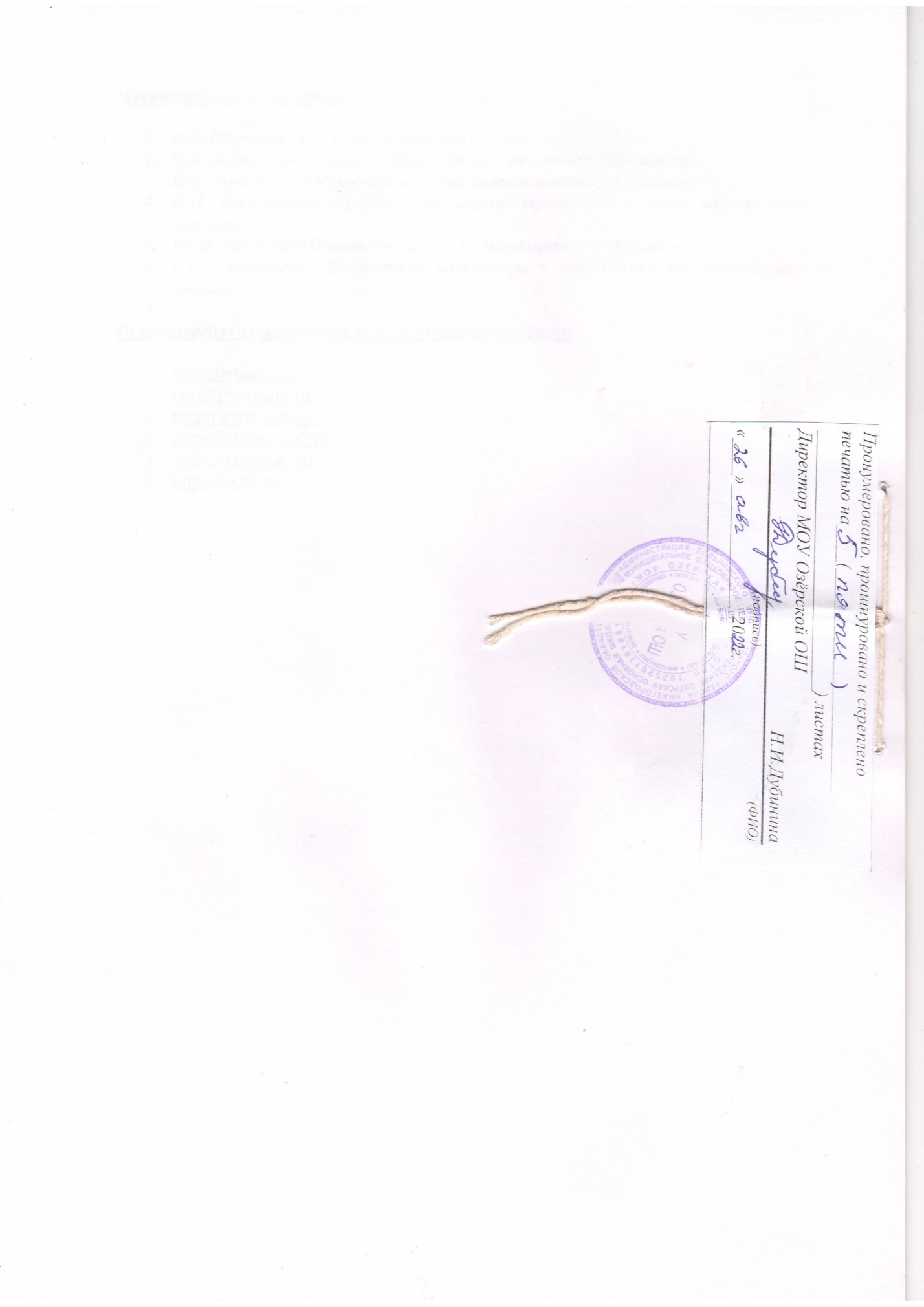 № урокап/пТема урокаКол-во часовФормаработыЭлектронные образовательные ресурсыЧисла вокруг насЧисла вокруг насЧисла вокруг насЧисла вокруг насЧисла вокруг нас1-2Применение чисел и действий над ними. Счет и десятичная система счисления.2Беседа, обсуждение, практикум.https://etudes.ru/http://free-math.ru/http://www.zaba.ru/https://mathus.ru/math/3-4Сюжетные задачи, решаемые с конца.2Обсуждение, практикум, брейн-ринг.http://free-math.ru/http://www.zaba.ru/5-8Задачи на переливание и взвешивание4Обсуждение, урок-исследование.https://etudes.ru/https://mathus.ru/math/9-10Логические задачи.2Беседа, обсуждение практикум.http://free-math.ru/http://www.zaba.ru/11Первые шаги в геометрии. Наглядная геометрия.1Игра, урок-исследование, брейн-ринг, конструирование.https://etudes.ru/https://mathus.ru/math/12-14Задачи на разрезание и перекраивание. Разбиение объекта на части и составление модели3Обсуждение, урок-исследование.http://free-math.ru/http://www.zaba.ru/15Размеры объектов окружающего мира1Обсуждение, урок-практикум, моделирование.https://etudes.ru/https://mathus.ru/math/16-17Комбинаторные задачи2Урок-практикум.http://free-math.ru/18-20Представление данных в виде таблиц, диаграмм, графиков3Работа с таблицами, диаграммами, графикамиhttps://etudes.ru/https://mathus.ru/math/Кому и зачем нужна математика? Кому и зачем нужна математика? Кому и зачем нужна математика? Кому и зачем нужна математика? Кому и зачем нужна математика? 21-23Математика в быту:- домашняя бухгалтерия,   бюджет семьи;- выгодная покупка.3Беседа, обсуждение практикум.https://etudes.ru/https://mathus.ru/math/24-28Математика в профессии:-расчет стоимости расходного материала;- нахождение необходимых параметров (длина, ширина, периметр, площадь).5Беседа, обсуждение практикум.https://etudes.ru/http://free-math.ru/http://www.zaba.ru/https://mathus.ru/math/29-32Математика и общество:- анализ данных, представленных в виде схем, таблиц и диаграмм4https://etudes.ru/http://free-math.ru/http://www.zaba.ru/https://mathus.ru/math/33Проведение аттестации1Тестирование https://etudes.ru/34Заключительный урок1БеседаИтого:Итого:33